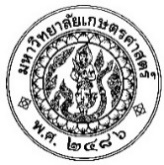 กำหนดเผยแพร่เพื่อรับฟัง ความคิดเห็นจากผู้ประกอบการเรื่อง ประกวดราคาซื้อชุดโต๊ะและตู้สำหรับห้องปฏิบัติการสมุทรศาสตร์และสิ่งแวดล้อม ตำบลบางพระ อำเภอศรีราชา จังหวัดชลบุรี จำนวน ๑ ชุด ด้วยวิธีประกวดราคาอิเล็กทรอนิกส์ (e-bidding)ระหว่างวันที่ 18  ตุลาคม 2564 – วันที่ 21  ตุลาคม 2564เวลา  08.30 - 16.30 น.ผู้ประกอบการสามารถแสดงความคิดเห็น ไปยังหน่วยงานของรัฐที่จัดซื้อจัดจ้างโดยตรง  โดยเปิดเผยตัวได้ที่ งานพัสดุ สำนักงานเลขานุการ คณะประมง  มหาวิทยาลัยเกษตรศาสตร์ บางเขนE-mail  : ffispnpk@ku.ac.thโทร.0-2942-8200 ต่อ 644078 , 0-2942-8864